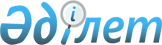 О внесении изменений и дополнений в приказ председателя Комитета по делам строительства и жилищно-коммунального хозяйства Министерства по инвестициям и развитию Республики Казахстан от 14 ноября 2017 года № 249-нқ "Об утверждении нормативных документов по ценообразованию в строительстве"
					
			Утративший силу
			
			
		
					Приказ Председателя Комитета по делам строительства и жилищно-коммунального хозяйства Министерства по инвестициям и развитию Республики Казахстан от 14 декабря 2018 года № 257-нқ. Зарегистрирован в Министерстве юстиции Республики Казахстан 24 декабря 2018 года № 18014. Утратил силу приказом Председателя Комитета по делам строительства и жилищно-коммунального хозяйства Министерства индустрии и инфраструктурного развития Республики Казахстан от 9 декабря 2022 года № 227-нқ
      Сноска. Утратил силу приказом Председателя Комитета по делам строительства и жилищно-коммунального хозяйства Министерства индустрии и инфраструктурного развития РК от 09.12.2022 № 227-нқ (вводится в действие по истечении десяти календарных дней после дня их первого официального опубликования).
      В соответствии с подпунктом 6-2) статьи 20 Закона Республики Казахстан от 16 июля 2001 года "Об архитектурной, градостроительной и строительной деятельности в Республике Казахстан", пунктом 2 статьи 50 Закона Республики Казахстан от 6 апреля 2016 года "О правовых актах", подпунктом 460) пункта 17 Положения о Министерстве по инвестициям и развитию Республики Казахстан, утвержденного постановлением Правительства Республики Казахстан от 19 сентября 2014 года № 995 ПРИКАЗЫВАЮ:
      1. Внести в приказ председателя Комитета по делам строительства и жилищно-коммунального хозяйства Министерства по инвестициям и развитию Республики Казахстан от 14 ноября 2017 года № 249-нқ "Об утверждении нормативных документов по ценообразованию в строительстве" (зарегистрирован в Реестре государственной регистрации нормативных правовых актов за № 16073, опубликован 20 декабря 2017 года в Эталонном контрольном банке нормативных правовых актов Республики Казахстан) следующие изменения и дополнения:
      в приложении 1 к вышеуказанному приказу:
      в Нормативном документе по определению сметной стоимости строительства в Республике Казахстан:
      абзац первый пункта 6 изложить в следующей редакции:
      "6. Сметные нормы разрабатываются на основе технологических (технико-нормировочных) карт по видам работ, результатов хронометражных работ, адаптации прогрессивных норм зарубежных стран, расчетно-аналитических методов, по результатам которых определяются потребности в строительных ресурсах на уровне элементных сметных норм, и нормы лимитированных затрат в процентах от принятой базы их начисления.";
      пункт 11 изложить в следующей редакции:
      "11. Сметная стоимость строительства на стадии проектирования определяется в соответствии с настоящим Нормативным документом с использованием укрупненных показателей сметной стоимости конструктивов и видов работ, элементных сметных норм расхода ресурсов и действующих сборников сметных цен на строительные ресурсы. Сметная стоимость строительства проектируемого объекта формируется в текущих ценах периода разработки проектно-сметной документации, действующих на дату предоставления проекта в органы экспертизы.";
      пункт 14 изложить в следующей редакции:
      "14. По объектам, строительство которых планируется более чем в одном календарном году, сметная стоимость строительства определяется путем разбивки объемов инвестиций по календарным годам в соответствии с нормативной продолжительностью и нормами задела в строительстве и индексацией объемов предстоящих периодов через индекс изменения месячного расчетного показателя. Размер месячного расчетного показателя принимается в соответствии с прогнозом социально-экономического развития Республики Казахстан на соответствующий пятилетний период, ежегодно обновляемым и одобряемым Правительством Республики Казахстан согласно пункту 23 Системы государственного планирования в Республике Казахстан, утвержденной постановлением Правительства Республики Казахстан от 29 ноября 2017 года № 790.";
      абзац четвертый пункта 16 изложить в следующей редакции: 
      "При подготовке сметы подрядчика (оферты) потенциальный поставщик работ (подрядчик) самостоятельно выбирает те ресурсы, на которые он предлагает стоимостную скидку. На крупных стройках, имеющих в своем составе объекты строительства (здания и сооружения) по всем главам сводного сметного расчета, однородные ресурсы, включенные в смету подрядчика (оферту), выделяются по каждой локальной смете по соответствующим позициям и учитываются при формировании договорной цены.";
      абзац первый пункта 18 изложить в следующей редакции: 
      "18. В состав строительно-монтажных работ включаются работы согласно Перечню видов работ (услуг) в составе строительно-монтажных работ, утвержденным приказом Министра национальной экономики Республики Казахстан от 19 марта 2015 года № 231 (зарегистрирован в Реестре государственной регистрации нормативных правовых актов за № 10766), в том числе:";
      пункт 49 изложить в следующей редакции:
      "49. Прямые затраты учитывают сметную стоимость оплаты труда рабочих, эксплуатации машин и механизмов (включая оплату машинистов), материалов, изделий и конструкций. Прямые затраты составляют стоимость строительно-монтажных работ.
      Прямые затраты определяются путҰм перемножения объҰмов ресурсов на стоимость единицы этих ресурсов в текущих ценах с последующим суммированием итогов.
      Сметная стоимость строительства в текущем уровне цен определяется на основе действующих сметных норм и цен на ресурсы, а также укрупненных показателей сметной стоимости конструктивов и видов работ.
      Накладные расходы учитывают затраты строительно-монтажных организаций, связанные с созданием общих условий производства, его обслуживанием, организацией и управлением. В локальных сметах накладные расходы учитываются от суммарной величины заработной платы рабочих строителей и машинистов в составе эксплуатации машин по нормам и в порядке, приведенным в приложении 2 к настоящему приказу. 
      Сметная прибыль представляет собой нормативную (гарантированную) прибыль строительных и монтажных организаций, учитываемую в сметной стоимости строительно-монтажных работ. В локальных сметах (локальных сметных расчетах) сметная прибыль учитывается от суммарной величины прямых затрат и накладных расходов по нормам и в порядке, приведенным в приложении 2 к настоящему приказу.
      Сметная стоимость оборудования определяется в порядке, изложенном в настоящем Нормативном документе, и учитывается отдельными позициями по строкам локальной сметы. Сметная стоимость оборудования не относится к стоимости строительно-монтажных работ.";
      пункт 56 изложить в следующей редакции: 
      "56. Сметная стоимость строительных материалов, изделий и конструкций, не учтенных сборниками сметных цен на строительные материалы, изделия и конструкции на очередной период, определяется как сумма всех затрат на приобретение и доставку этих материалов на приобъектный склад или место их передачи в работу и включает отпускную цену производителя, транспортные расходы, заготовительно-складские расходы.";
      абзац второй пункта 58 изложить в следующей редакции:
      "Заготовительно-складские расходы определяются в процентах к стоимости материальных ресурсов (франко-приобъектный склад):
      строительных и монтажных материалов – 2%;
      металлических конструкций – 0,75%.";
      абзац девятый пункта 59 изложить в следующей редакции:
      "Обязательным условием для потенциальных поставщиков оборудования является указание в прайс-листах расшифровки общей стоимости оборудования по вышеперечисленным составляющим по их наличию, кроме заготовительно-складских расходов, которые относятся к деятельности подрядчика и начисляются при составлении локальной сметы.";
      абзац второй пункта 63 изложить в следующей редакции:
      "Заготовительно-складские расходы определяются в размере 1,2 процента к стоимости оборудования (франко-приобъектный склад).";
      абзац третий пункта 69 изложить в следующей редакции:
      "Позиции сметного расчета стоимости строительства объектов приводятся со ссылкой на номер указанных сметных документов. Сметная стоимость каждого объекта, предусмотренного проектом, распределяется по графам, обозначающим сметную стоимость: "строительно-монтажных работ", "оборудования, мебели и инвентаря", "прочих работ и затрат", "общую сметную стоимость";
      абзац тридцать седьмой пункта 70 исключить;
      пункт 79 изложить в следующей редакции: 
      "79. В раздел II сводного сметного расчета включаются средства на строительство объекта по сметному расчету стоимости строительства. Итоговая сумма в текущих ценах с учетом непредвиденных затрат и без учета налога на добавленную стоимость из сметного расчета стоимости строительства переносится в раздел II сводного сметного расчета по соответствующим главам.";
      абзацы третий и четвертый пункта 86 изложить в следующей редакции:
      "В отраслях экономики, где преобладают стройки площадочного характера, нумерация локальных смет (локальных сметных расчетов) производится таким образом, что первые две цифры соответствуют номеру главы сметного расчета стоимости строительства, вторые две цифры – номеру строки в главе, третьи две цифры означают порядковый номер локальной сметы (локального сметного расчета) в данной объектной смете (объектном сметном расчете), (например, локальная смета № 02-04-12). Номера объектных смет (объектных сметных расчетов) по такой системе нумерации не включают в себя последние две цифры, соответствующие номерам локальных смет (локальных сметных расчетов), (например, объектная смета № 02-04).
      В отраслях экономики, где преобладают крупные комплексные стройки линейного характера, нумерация может производиться по очередным номерам, где определенному очередному номеру в номенклатуре сметного расчета стоимости строительства соответствует один и тот же для всех таких строек вид объекта.";
      в приложении 1 к Нормативному документу по определению сметной стоимости строительства в Республике Казахстан:
      в Перечне прочих работ и затрат, включаемые в Сметный расчет стоимости строительства:
      строки, порядковый номер 9.4, 9.5, 9.6 и 9.7, изложить в следующей редакции:
      " 
      приложение 4 к Нормативному документу по определению сметной стоимости строительства в Республике Казахстан изложить в редакции согласно приложению 1 к настоящему приказу;
      приложение 5 к Нормативному документу по определению сметной стоимости строительства в Республике Казахстан изложить в редакции согласно приложению 2 к настоящему приказу;
      приложение 8 к Нормативному документу по определению сметной стоимости строительства в Республике Казахстан изложить в редакции согласно приложению 3 к настоящему приказу;
      в приложении 2 к вышеуказанному приказу:
      в Нормативном документе по определению величины накладных расходов и сметной прибыли в строительстве:
      пункты 21, 22 и 23 изложить в следующей редакции:
      "21. При применении укрупненных показателей стоимости строительства зданий и сооружений, накладные расходы и сметная прибыль дополнительно не начисляются, так как учтены укрупненными показателями стоимости строительства соответствующих зданий и сооружений. 
      При применении укрупненных показателей стоимости конструктивов и видов работ накладные расходы и сметная прибыль начисляются в порядке, установленном настоящим Нормативным документом. Нормы накладных расходов принимаются согласно технической части соответствующего раздела сборника укрупненных показателей сметной стоимости конструктивов и видов работ. Сметная прибыль учитывается по норме 8% от стоимости укрупненных показателей стоимости конструктивов и видов работ и накладных расходов.
      22. При определении расчетной стоимости строительства на предпроектной стадии реализации инвестиционных проектов, сметная прибыль определяется с применением установленной нормы сметной прибыли в размере 8% от суммы прямых затрат и накладных расходов, за исключением объектов, стоимость которых принимается по укрупненным показателям стоимости строительства зданий и сооружений.
      23. Порядок начисления накладных расходов и сметной прибыли следующий: сначала определяется величина накладных расходов по установленной норме от средств на оплату труда рабочих строителей и машинистов, затем на сумму прямых затрат и накладных расходов начисляется сметная прибыль в размерах, установленных настоящим Нормативным документом.";
      в приложении 2 к настоящему нормативному документу:
      дополнить примечанием следующего содержания:
      "Примечание:
      При составлении сметной документации на капитальный ремонт жилых и общественных зданий применяется норма по шифру ННР-1400 независимо от видов строительных и монтажных работ. При других видах строительства (новое строительство, реконструкция, техническое перевооружение, модернизация, постутилизация и другие) нормы накладных расходов применяются по видам строительных и монтажных работ, приведенным в данном приложении 2.";
      в приложении 3 к настоящему нормативному документу:
      подпункт 5 пункта 25 изложить в следующей редакции:
      "5) амортизационные отчисления, расходы на проведение всех видов ремонта (отчисления в ремонтный фонд или резерв на ремонт) и содержание систем видеонаблюдения, караульных помещений и пожарных депо (гаражей), включая оплату труда уборщиц и других рабочих, обслуживающих эти помещения.";
      пункт 26 изложить в следующей редакции:
      "26. Расходы по внедрению прогрессивных методов организации и производства в строительстве, нормированию труда, контролю строительно-монтажных работ (в том числе системы фото- и видеофиксации для обеспечения контроля выполнения строительно-монтажных работ, включая скрытые работы).";
      в приложении 3 к вышеуказанному приказу:
      в Нормативном документе по определению дополнительных затрат связанных с решениями проекта организации строительства:
      подпункт 2) пункта 17 изложить в следующей редакции:
      "2) в состав работ по подготовке территории строительства: затраты на рекультивацию земель на участках временных отводов, которые будут использоваться для сооружения вахтовых поселков. Для определения данных затрат составляется локальная смета в соответствии со сметными нормами на земляные работы.";
      пункт 23 изложить в следующей редакции:
      "23. Надбавка за работы вахтовым методом устанавливается в соответствии с трудовым законодательством Республики Казахстан на основании коллективного и трудового договора в пределах 20% к основной заработной плате рабочих и машинистов. Надбавка начисляется в локальных сметах с применением соответствующего коэффициента.";
      пункт 36 изложить в следующей редакции:
      "36. Затраты при ресурсном методе ценообразования по сооружению вахтовых поселков (стоимость сборки и разборки инвентарных жилых и общественных зданий и инженерных сооружений временного пользования, устройство оснований и фундаментов под них, вводов инженерных сетей, благоустройство поселка) определяются в соответствии со сметными нормами затрат на строительство временных зданий и сооружений. По этим затратам составляются локальные сметы в текущем уровне цен. Итоги локальных смет включаются в сметный расчет стоимости строительства. Затраты на амортизационные отчисления или арендную плату, перемещение конструкций и деталей жилых и общественных контейнерных и сборно-разборных мобильных (инвентарных) зданий на строительную площадку со склада и на склад учитываются нормами накладных расходов подрядчиков.";
      пункт 48 изложить в следующей редакции:
      "48. Для определения затрат на содержание временно эксплуатируемых автомобильных дорог в период строительства новых и реконструируемых автомобильных дорог составляется ведомость объемов работ, необходимых для обеспечения безопасности участников движения в соответствии с законодательством Республики Казахстан. Ведомость объемов работ составляется по дефектным актам на соответствующие участки временно эксплуатируемых автомобильных дорог. По ведомости объемов работ составляется локальная смета.";
      в приложении 4 к вышеуказанному приказу:
      в Нормативном документе по определению затрат на инжниринговые услуги в строительстве:
      абзац первый пункта 11 изложить в следующей редакции:
      "11. Дополнительные затраты, связанные с командированием на объект строительства специалистов проектной организации, осуществляющей авторский надзор за строительством, определяются расчетом на стадии разработки проектно-сметной документации, который составляется исходя из необходимого количества командированных работников, и срока их пребывания на стройке, исходя из нормативной продолжительности строительства.";
      пункт 18 изложить в следующей редакции:
      "18. Величина затрат на инжиниринговые услуги по управлению проектом для строительства определяется по формуле:
      ЗУП = Сстр. х НРупс (1)
      где:
      ЗУП – затраты на управление проектом, тысяч тенге;
      Сстр. – стоимость строительства в год в текущем уровне цен, тысяч тенге /год;
      НРупс – норматив лимита расходов заказчика на управление проектом, процент. Размер норматива лимита расходов заказчика на управление проектом приведен в графе 2 приложения 1 к настоящему Нормативному документу";
      пункт 20 изложить в следующей редакции:
      "20. Величина затрат на инжиниринговые услуги по осуществлению технического надзора за строительством определяется по формуле:
      ЗТН =Сстр. х НРтн (2)
      где:
      ЗТН – затраты на технический надзор, тысяч тенге;
      Сстр. – сметная стоимость строительства в год в текущем уровне цен по сметному расчету стоимости строительства, тысяч тенге /год;
      НРтн – норматив лимита расходов заказчика на осуществление технического надзора за строительством, процент. Размер норматива лимита расходов заказчика на технический надзор за строительством приведен в графе 3 приложения 1 к настоящему Нормативному документу.";
      пункт 22 изложить в следующей редакции:
      "22. Величина затрат на инжиниринговые услуги по осуществлению авторского надзора за строительством определяется по формуле:
      ЗАН =Сстр. х НРан (3)
      где: 
      ЗАН – затраты на авторский надзор за строительством, тысяч тенге;
      Сстр. – сметная стоимость строительства в год в текущем уровне цен по сметному расчету стоимости строительства, тысяч тенге /год;
      НРан – норматив расходов на осуществление функций по авторскому надзору за строительством, процент. Размер норматива лимита расходов заказчика на инжиниринговые услуги по авторскому надзору за строительством приведен в приложении 2 к настоящему Нормативному документу.";
      приложение 1 к Нормативному документу по определению затрат на инжиниринговые услуги в строительстве изложить в редакции согласно приложению 4 к настоящему приказу;
      приложение 2 к Нормативному документу по определению затрат на инжиниринговые услуги в строительстве изложить в редакции согласно приложению 5 к настоящему приказу.
      2. Управлению сметных норм в строительстве Комитета по делам строительства и жилищно-коммунального хозяйства Министерства по инвестициям и развитию Республики Казахстан в установленном законодательством порядке обеспечить:
      1) государственную регистрацию настоящего приказа в Министерстве юстиции Республики Казахстан;
      2) в течение десяти календарных дней со дня государственной регистрации настоящего приказа направление на казахском и русском языках в Республиканское государственное предприятие на праве хозяйственного ведения "Республиканский центр правовой информации" для официального опубликования и включения в Эталонный контрольный банк нормативных правовых актов Республики Казахстан;
      3) размещение настоящего приказа на интернет-ресурсе Министерства по инвестициям и развитию Республики Казахстан;
      4) в течение десяти рабочих дней после государственной регистрации настоящего приказа в Министерстве юстиции Республики Казахстан представление в Управление правового обеспечения Комитета по делам строительства и жилищно-коммунального хозяйства Министерства по инвестициям и развитию Республики Казахстан сведений об исполнении мероприятий, предусмотренных подпунктами 1), 2) и 3) настоящего пункта.
      3. Контроль за исполнением настоящего приказа возложить на курирующего заместителя председателя Комитета по делам строительства и жилищно-коммунального хозяйства Министерства по инвестициям и развитию Республики Казахстан.
      4. Настоящий приказ вводится в действие по истечении десяти календарных дней после дня его первого официального опубликования.
      форма 2
      Заказчик _____________________________________                   (наименование организации)Утвержден / СогласованСметный расчет стоимости строительства в сумме       ___________ тысячи тенгев том числе:налог на добавленную стоимость             ____________ тысячи тенге_______________________________________________(ссылка на документ о согласовании / утверждении)"___"_____________ 20__ год.Сметный расчет стоимости строительства________________________________________       (наименование стройки)Составлен в текущих ценах по состоянию на 20__год.
      Руководительпроектной организации ________________________________________________подпись (инициалы, фамилия)Главный инженер проекта _____________________________________________подпись (инициалы, фамилия)Начальник____________________ отдела_________________________________(наименование)             подпись (инициалы, фамилия)
      Форма 1
      Заказчик _____________________________________              (наименование организации)Утвержден / СогласованСметный расчет стоимости строительства в сумме       ___________ тысячи тенгев том числе:налог на добавленную стоимость             ____________ тысячи тенге_______________________________________________(ссылка на документ о согласовании / утверждении)"___"_____________ 20__ год.Сметный расчет стоимости строительства________________________________________(наименование стройки)Составлен в текущих ценах по состоянию на 20__год.
      * средства на проектирование показываются по результатам полученных расчетов(нормативный лимит средств)Руководитель проектной организации _____________________________________                                     подпись (инициалы, фамилия)Главный инженер проекта ________________________________________________                               подпись (инициалы, фамилия)Начальник____________________ отдела____________________________________             (наименование)             подпись (инициалы, фамилия)
      Форма 7
      Наименование стройки ___________________________________________________Наименование объекта ___________________________________________________Сводная ведомость материальных ресурсов и оборудованияпо __________________________________________________________________________(наименование здания, сооружения, объекта, стройки)Основание:Локальные сметы__________________
      Материалы (в ранжированном порядке)Оборудование (в ранжированном порядке)Составил ____________________________________________________________             должность, подпись (инициалы, фамилия)Проверил ____________________________________________________________             должность, подпись (инициалы, фамилия) Лимит расходов заказчика на инжиниринговые услуги по управлению
проектами и техническому надзору за строительством
      *МРП – месячный расчетный показатель, устанавливаемый ежегодно в законодательном порядке, тенге.
      Примечание:
      1. Стоимость строительства в год определяется в зависимости от нормативной продолжительности строительства соответствии с проектом организации строительства и сметной документацией.
      2. При стоимости строительства свыше 5800 тысяч МРП в год: норматив лимита расходов заказчика на управление проектом определяется в размере 33,6 тысяч МРП и сверх того 0,09% от суммы, превышающей 5800 тысяч МРП в год; норматив лимита расходов заказчика на технический надзор за строительством определяется в размере 78,3 тысяч МРП и сверх того 0,22% от суммы, превышающей 5800 тысяч МРП в год.
      3. При объединении функций на управление проектом и технический надзор нормативы по графам 2 и 3 суммируются.
      4. Нормативная трудоемкость указана для стоимости строительства в целом значении "до" (300, 450, 580 и далее до 5800 тысяч МРП). При промежуточных значениях стоимости строительства нормативная трудоемкость определяется методом интерполяции.
      5. При стоимости строительства более 5800 тысяч МРП в год для превышающего остатка нормативная трудоемкость на осуществление функций по управлению проектом (графа 4) и на технический надзор за строительством (графа 5) увеличивается соответственно на 588 человек - час и 1372 человек - час на каждые 1250 тысяч МРП.
      6. Показатели нормативной трудоемкости на осуществление функций заказчика по управлению проектом (графа 4) и нормативной трудоемкость на осуществление технического надзора за строительством (графа 5) приведены справочно. Лимит расходов заказчика на инжиниринговые услуги
по авторскому надзору за строительством
      *МРП – месячный расчетный показатель, устанавливаемый ежегодно в законодательном порядке, тенге.
      Примечание:
      1. Стоимость строительства в год определяется в зависимости от нормативной продолжительности строительства соответствии с проектом организации строительства и сметной документацией.
      2. При стоимости строительства свыше 5800 тысяч МРП в год норматив лимита расходов заказчика на авторский надзор определяется в размере 27,3 тысяч МРП и сверх того 0,11% от суммы, превышающей 5800 тысяч МРП в год.
      3. Нормативная трудоемкость указана для стоимости строительства в целом значении "до" (300, 450, 580 и далее до 5800 тысяч МРП). При промежуточных значениях стоимости строительства нормативная трудоемкость определяется методом интерполяции.
      4. При стоимости строительства более 5800 тысяч МРП в год для превышающего остатка нормативная трудоемкость на осуществление авторского надзора за строительством увеличивается на 686 человек - час на каждые 1250 тысяч МРП.
      5. Показатели нормативной трудоемкости на осуществление авторского надзора за строительством приведены справочно.
					© 2012. РГП на ПХВ «Институт законодательства и правовой информации Республики Казахстан» Министерства юстиции Республики Казахстан
				
9.4
Затраты по перевозке автомобильным транспортом работников строительных и монтажных организаций или компенсация расходов по организации специальных маршрутов городского пассажирского транспорта
Определяются сметными расчетами на основе проекта организации строительства, в соответствии с нормативным документом по определению дополнительных затрат связанных с решениями проекта организации строительства (графы 6 и 7)
9.5
Затраты, связанные с выполнением работ вахтовым методом
Определяются сметными расчетами на основании проекта организации строительства, в соответствии с нормативным документом по определению дополнительных затрат связанных с решениями проекта организации строительства. Затраты на перевозку вахтовых рабочих до места вахты и оплату суточных в период нахождения в пути определяются сметными расчетами с учетом выполнения требований трудового законодательства (графы 6 и 7)
9.6
Затраты, связанные с командированием рабочих для выполнения строительных, монтажных и специальных строительных работ
Определяются сметными расчетами на основании проекта организации строительства, в соответствии с нормативным документом по определению дополнительных затрат связанных с решениями проекта организации строительства (графы 6 и 7)
9.7
На проведение геодезических наблюдений за перемещением и деформациями зданий и сооружений
По сметному расчету на основании проекта организации строительства и проекта производства работ, в соответствии с нормативным документом по определению дополнительных затрат связанных с решениями проекта организации строительства (графы 6, 7)";
      ПредседательКомитета по делам строительства ижилищно-коммунального хозяйстваМинистерства по инвестициям и развитиюРеспублики Казахстан 

М. Жайымбетов
Приложение 1
к приказу председателя Комитета по
делам строительства и
жилищно-коммунального
хозяйства Министерства
по инвестициям и развитию
Республики Казахстан
от 14 декабря 2018 года № 257-нқПриложение 4
к Нормативному документу
по определению сметной
стоимости строительства в
Республике Казахстан
№ п/п
Номера смет и расчетов, иные документы
Наименования глав, объектов, работ и затрат
Сметная стоимость, тысячи тенге
Сметная стоимость, тысячи тенге
Сметная стоимость, тысячи тенге
Общая сметная стоимость, тысячи тенге
№ п/п
Номера смет и расчетов, иные документы
Наименования глав, объектов, работ и затрат
Строительно-монтажных работ
Оборудования, мебели и инвентаря
прочих работ и затрат
Общая сметная стоимость, тысячи тенге
1
2
3
4
5
6
7
1
Глава 1.
Подготовка территории строительства
+
+
+
Итого по главе 1
+
+
+
2
Глава 2.
Основные объекты строительства
+
+
+
Итого по главе 2
+
+
+
3
Глава 3.
Объекты подсобного и обслуживающего назначения
+
+
+
Итого по главе 3
+
+
+
4
Глава 4.
Объекты энергетического хозяйства
+
+
+
Итого по главе 4
+
+
+
5
Глава 5.
Объекты транспортного хозяйства и связи
+
+
+
Итого по главе 5
+
+
+
6
Глава 6.
Наружные сети и сооружения водоснабжения, канализации, теплоснабжения и газоснабжения
+
+
+
Итого по главе 6
+
+
+
7
Глава 7.
Благоустройство и озеленение территории
+
+
+
Итого по главе 7
+
+
+
Итого по главам 1-7
+
+
+
+
8
Глава 8.
Временные здания и сооружения
+
+
Итого по главе 8
+
+
Итого по главам 1-8
+
+
+
+
9
Глава 9.
Прочие работы и затраты
+
+
+
Итого по главе 9
+
+
+
Итого по главам 1-9
+
+
+
+
10
Непредвиденные работы и затраты
+
+
Итого сметная стоимость
+
+
+
+
11
Налоговый кодекс РК
Налог на добавленную стоимость
+
+
Всего по сметному расчету
+
+
+
+
В том числе оборудование, мебель и инвентарь поставки заказчика без учета НДС (справочно) (при необходимости)
+
+Приложение 2
к приказу председателя Комитета по
делам строительства и
жилищно-коммунального
хозяйства Министерства
по инвестициям и развитию
Республики Казахстан
от 14 декабря 2018 года № 257-нқПриложение 5
к Нормативному документу
по определению сметной
стоимости строительства в
Республике Казахстан
№ п/п
Номера смет и расчетов, иные документы
Наименования глав, объектов, работ и затрат
Сметная стоимость, тыс. тенге
Сметная стоимость, тыс. тенге
Сметная стоимость, тыс. тенге
Общая сметная стоимость, тыс. тенге
№ п/п
Номера смет и расчетов, иные документы
Наименования глав, объектов, работ и затрат
строительно-монтажных работ
оборудования, мебели и инвентаря
прочих работ и затрат
Общая сметная стоимость, тыс. тенге
1
2
3
4
5
6
7
Раздел I. Проектирование*
1
Проектные работы
+
+
2
Инженерные изыскания для строительства
+
+
3
Правила КВЭП
Средства на комплексную вневедомственную экспертизу проекта
+
+
Итого по разделу I
+
+
Раздел II. Сметная стоимость подрядных работ
4
СРСС
Сметная стоимость строительства
+
+
+
+
Раздел III. Инжиниринговые услуги
5
Правила оказания инж. услуг
Средства заказчика на управление проектом
+
+
6
Правила оказания инж. услуг
Средства заказчика на технический надзор
+
+
7
Правила оказания инж. услуг
Средства заказчика на авторский надзор
+
+
Итого по разделу III
+
+
Итого по сводному сметному расчету
+
+
+
+
8
Налоговый кодекс РК
Налог на добавленную стоимость
+
+
Всего по сводному сметному расчету
+
+
+
+
В том числе оборудование, мебель и инвентарь поставки заказчика без учета НДС (справочно) (при необходимости)
+
+Приложение 3
к приказу председателя Комитета по
делам строительства и
жилищно-коммунального
хозяйства Министерства
по инвестициям и развитию
Республики Казахстан
от 14 декабря 2018 года
№ 257-нқПриложение 8
к Нормативному документу
по определению сметной
стоимости строительства в
Республике Казахстан
№ п/п
Коды ресурсов
Наименование ресурсов
Единица измерения
Количество
Происхождение товара (страна-изготовитель)
1
2
3
4
5
6Приложение 4
к приказу председателя Комитета по
делам строительства и
жилищно-коммунального
хозяйства Министерства
по инвестициям и развитию
Республики Казахстан
от 14 декабря 2018 года № 257-нқПриложение 1
к Нормативному документу по
определению затрат на
инжиниринговые услуги в
строительстве
Стоимость строительства в год в текущем уровне цен, тысяч МРП*/год
Норматив лимита расходов заказчика на управление проектом, процент
Норматив Лимита Расходов Заказчика на технический надзор за строительством, процент
Справочные данные
Справочные данные
Справочные данные
Стоимость строительства в год в текущем уровне цен, тысяч МРП*/год
Норматив лимита расходов заказчика на управление проектом, процент
Норматив Лимита Расходов Заказчика на технический надзор за строительством, процент
Нормативная трудоемкость на осуществление функций заказчика по управлению проектом, человек - час
Нормативная трудоемкость на осуществление технического надзора за строительством, человек - час
Норматив численности работников, осуществляющих  функции управления проектом и технического надзора заказчика (человек)
1
2
3
4
5
6
до 300
1,39%
3,24%
1747
4077
3
свыше 300 до 450
1,25%
2,93%
2366
5521
4
свыше 450 до 580
1,13%
2,64%
2751
6418
5
свыше 580 до 1000
1,02%
2,38%
4277
9979
6-7
свыше 1000 до 1300
0,92%
2,15%
5020
11714
8-9
свыше 1300 до 1900
0,83%
1,95%
6644
15503
10-12
свыше 1900 до 2580
0,76%
1,77%
8211
19158
12-14
свыше 2580 до 3200
0,70%
1,62%
9339
21790
14-16
свыше 3200 до 3850
0,65%
1,51%
10412
24295
16-18
свыше 3850 до 4850
0,61%
1,41%
12324
28755
18-21
свыше 4850 до 5800
0,58%
1,35%
14081
32855
21-24Приложение 5
к приказу председателя Комитета по
делам строительства и
жилищно-коммунального хозяйства
Министерства по инвестициям и развитию
Республики Казахстан
от 14 декабря 2018 года № 257-нқПриложение 2
к Нормативному документу по
определению затрат на
инжиниринговые услуги в
строительстве
Стоимость строительства в год в текущем уровне цен, тысяч МРП*/год
Норматив лимита расходов заказчика на авторский надзор, процент
Справочные данные
Стоимость строительства в год в текущем уровне цен, тысяч МРП*/год
Норматив лимита расходов заказчика на авторский надзор, процент
Нормативная трудоемкость на осуществление авторского надзора, человек - час
1
2
3
до 300
1,12%
1407
свыше 300 до 450
1,01%
1905
свыше 450 до 580
0,91%
2214
свыше 580 до 1000
0,82%
3443
свыше 1000 до 1300
0,74%
4041
свыше 1300 до 1900
0,67%
5349
свыше 1900 до 2580
0,61%
6610
свыше 2580 до 3200
0,56%
7518
свыше 3200 до 3850
0,52%
8382
свыше 3850 до 4850
0,49%
9920
свыше 4850 до 5800
0,47%
11335